Modello B) riconoscimento carriera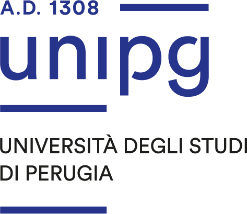 Al Consiglio del Corso di formazione per il conseguimento della specializzazione per le attività di sostegno didatticodell’Università degli studi di PerugiaOggetto: Richiesta di riconoscimento carriera.__l__ sottoscritt__ ______________________________ ___________________________________________Cognome 					Nome nat__ a ________________________________________ Prov. _______ il _____________________________codice fiscale l__l__l__l__l__l__l__l__l__l__l__l__l__l__l__l__l residente a _____________________________Prov. __________ c.a.p. ______________ in via _________________________________________n._______posta elettronica____________________________________Tel./cellulare___________________________avendo presentato domanda di pre-immatricolazione in sovrannumero, al Percorso di formazione per il conseguimento della specializzazione per le attività di sostegno didattico agli alunni con disabilità - VIII ciclo, A.A. 2022/2023, per la scuola:	Scuola secondaria di secondo grado,valendosi della facoltà concessa dall’art. 2 della legge 4 gennaio 1968, n. 15 e successive modificazioni ed integrazioni e dall’art. 46 del DPR 28 dicembre 2000, n. 445, e consapevole delle sanzioni previste dal codice penale e dalle leggi speciali in materia per il caso di dichiarazione falsa o mendace e l’uso di atto falso, come previsto dall’art. 76 del citato D.P.R.DICHIARA□ di essere in possesso del titolo di specializzazione per le attività di sostegno (DM 30 settembre 2011) per la Scuola (indicare il grado) ________________________________________________________ conseguito nell’a.a. ____________________ in data ____________________________________________________ presso l’Università _________________________________________________________________________________, ovvero□ di essersi iscritto nell’a.a.________________ al corso di formazione per il conseguimento della specializzazione per le attività di sostegno didattico agli alunni con disabilità presso l’Università di _____________________________________________________________, e di aver sospeso la propria carriera,E di aver superato i seguenti esami di profitto e di aver conseguito i seguenti CFU (in sostituzione della compilazione della tabella sottostante, è possibile allegare l’autocertificazione degli esami sostenuti, scaricabile direttamente dalla propria area riservata, SOL o altro applicativo universitario. Nota bene: Se si decide di inserire il Modello B e autocertificazione esami DEVE ESSERE CREATO E ALLEGATO UN UNICO PDF):CHIEDEal Consiglio del corso di formazione per il conseguimento della specializzazione per le attività di sostegno didattico agli alunni con disabilità dell’Università degli studi di Perugia il riconoscimento delle attività formative sopra indicate.Luogo e data, _________________						         Firma del dichiarante___________________________DENOMINAZIONE ESAMESSDCFUDATAVOTO